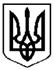 УкраїнаХЕРСОНСЬКА ОБЛАСТЬГЕНІЧЕСЬКИЙ РАЙОНЩАСЛИВЦЕВСЬКА СІЛЬСЬКА РАДАВИКОНАВЧИЙ КОМІТЕТВІДДІЛ МІСТОБУДУВАННЯ ТА АРХІТЕКТУРИвул. Миру, 26, с. Щасливцеве, 75580, тел.  (05534)  58-5-07 р/р 31420000700128  МФО 852010  ГУДКУ у Херсонській області код 04400647 e-mail: shchaslyvtseverada@gmail.comНАКАЗ12 листопада 2019 року										№ 54Про присвоєння адреси земельній ділянці в с. Генічеська ГіркаНа виконання Тимчасового Порядку реалізації експериментального проекту з присвоєння адрес об’єктам будівництва та об’єктам нерухомого майна затвердженого Постановою Кабінету Міністрів України №376 від 27.03.2019 р. "Деякі питання дерегуляції господарської діяльності", керуючись статтею 40 Закону України «Про місцеве самоврядування в Україні», положенням про відділ містобудування та архітектури виконавчого комітету Щасливцевської сільської ради та за результатами розгляду заяви громадянки (…)(паспорт серія (…) виданий 15.06.2001 року Ленінським РВ УМВС України в Криму, ідентифікаційний номер (…)) від 24.10.2019 р. «Про присвоєння адреси земельній ділянці», надані документи, з урахуванням того що адреса земельної ділянки по вул. Виноградній, (…) в селі Генічеська Гірка Генічеського району Херсонської області дублюється.НАКАЗУЮ:1. Земельній ділянці з кадастровим номером 6522186500:22:004:00.., площею 0,1500 га., код цільового призначення 
02.01 Для будівництва і обслуговування житлового будинку, господарських будівель і споруд (присадибна ділянка), яка знаходиться у власності (…)(паспорт серія (…) виданий 15.06.2001 року Ленінським РВ УМВС України в Криму, ідентифікаційний номер (…)) на підставі Договору дарування від 09 жовтня 2019 року присвоїти адресу - вул. Виноградна, (…) в селі Генічеська Гірка Генічеського району Херсонської області.2. Контроль за виконанням наказу залишаю за собою.В.о. начальника відділу містобудування та архітектури виконавчого комітетуЩасливцевської сільської ради					М. БОРІДКО